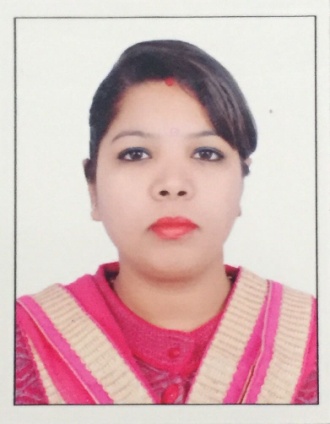 rupali.361997@2freemail.com      CAREER OBJECTIVEA professional and challenging career which will provide me opportunity to grow in the corporate world using my knowledge and skill, and enhance my strength to achieve my as well as organizations goals.Teaching Experience 4 year approx. of Science and EnglishCAREER PROFILERaawia Para Medical Institute, Nakodar- Lecturer (10th June 2013 to 5th March 2017)Dr. Mandeep Singh Aneja Dental Clinic Nakodar- Jr Assistant Dentist (1st January 2011 to 13th April 2013)Cleared IELTS Exam TWICE with overall 7 bandsTeaching Experience  in IELTS ( 8 Months ) SUBJECTS TAUGHT-  English -  Science & Biology-  Anatomy & Physiology -  Medical and Dental related all subjectsDUTIES AS A TEACHER1. Developed and implemented daily and unit lessons plans, administered tests and evaluation and analysed student performance2. Conducted group / individual reading, learning and practical activities3. Fostered a classroom environment conducive to learning and promoting excellent students / teacher interaction4. Participated in faculty and parents interaction5. Make student understand the subject by conducting camps and practical classes.DUTIES AS A DENTIST1. Supervise dental hygienist, dental assistant and the other working staff2. Examine teeth, detect disease and plan proper treatment3. Aids in maintaining proper oral health4. Clean teeth and instruct the patient about oral hygiene5. Write fabricature instructions or prescriptions for the use of dental assistants and        PatientsACADAMIC PROFILETRAINING AND CERTIFICATIONCertificate of Registration from Punjab Dental Council, Registered Dentist under the provisions of the Indian Dentists Act.1948 (Reg. No.: 8169-A (p b.) Qualified in International English Language Testing System ( I.E.L.T.S- 2011 and 2014)STRENGTHSHaving good leadership quality and ability to organize eventsGood communication skills and public speaking capabilitiesSelf-Motivating personalityWillingness to learn and Quick in graspPerseverance and Hard working	I hereby declare that all the information furnished above is true to best of my knowledge  and belief.COURSEINSTITUTIONBOARDPERCENTAGEYEAR OF PASSINGBACHELOR OF DENTAL SURGERY (B.D.S)GENESIS INSTITUTE OF DENTAL SCIENCES AND RESEARCH  FEROZPURBABA FARID UNIVERSITY OF HEALTH SCIENCE FARIDKOT65%201010+2 SCIENCEK.R.M.D.A.V COLLEGE, NAKODAR JALANDHAR  PUNJAB SCHOOL EDUCATION BOARD73%2004SSLCDAYANAND MODEL SENIOR SECONDARY SCHOOL, NAKODAR, PUNJABCENTRAL BOARD OF SECONDARY EDUCATION, PUNJAB70%2002